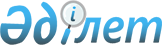 Об избрании Председателя Мажилиса Парламента Республики КазахстанПостановление Мажилиса Парламента Республики Казахстан от 20 января 2012 года № I-V

      В соответствии с пунктом 1 статьи 58 Конституции Республики Казахстан Мажилис Парламента Республики Казахстан ПОСТАНОВЛЯЕТ:



      Избрать Председателем Мажилиса Парламента Республики Казахстан депутата Нигматулина Нурлана Зайруллаевича.      Председатель Центральной избирательной

      комиссии Республики Казахстан              К. ТУРГАНКУЛОВ
					© 2012. РГП на ПХВ «Институт законодательства и правовой информации Республики Казахстан» Министерства юстиции Республики Казахстан
				